Специалност   „Интериорен  дизайн“ІІ - курс, І - семестър, 2018/2019 г. (4-та седмица)ДатаДенЧасПредметПреподавателЗала08.10.2018понеделник09.00-12.4013.30-17.00Екология в ИД Мениджмънт на качествотоинж. Ст. Лазарова проф. Ч. ДамяновЗала 2Зала 409.10.2018вторник09.00-12.0013.00-16.403 D MaxАрхитектурно проетиранеинж. А. Райдовскаарх. Родион ПетровЗала 2Зала 210.10.2018сряда09.00-12.4013.30-16.303 D MaxВътрешно проектиране и обзавеждане инж. А. Райдовскаинж. В. Елшишка Зала 2Зала 211.10.2018четвъртък09.00-13.0014.00-17.003 D MaxВътрешно проектиране и обзавежданеинж. А. Райдовскаинж. В. ЕлшишкаЗала 2Зала 212.10.2018петък09.00-12.4013.30-16.30Архитектурно проетиранеВътрешно проектиране и обзавежданеарх. Родион Петровинж. В. ЕлшишкаЗала 2Зала 2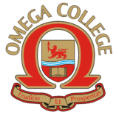 „ЧАСТЕН ПРОФЕСИОНАЛЕН КОЛЕЖ ОМЕГА“ ЕООДПловдив 4023, ул. „Вълко Шопов“ 14тел. 032/944544 GSM: 0882 933 561безплатен  национален телефон: 0800 900 11e-mail: omegacollegebg@gmail.comwww.collegeomega.com